How to change your school’s intranet passwordGo to SHRN.org.uk and log in to the intranetOnce you have logged in, hover your mouse at the top of the page until a black line appears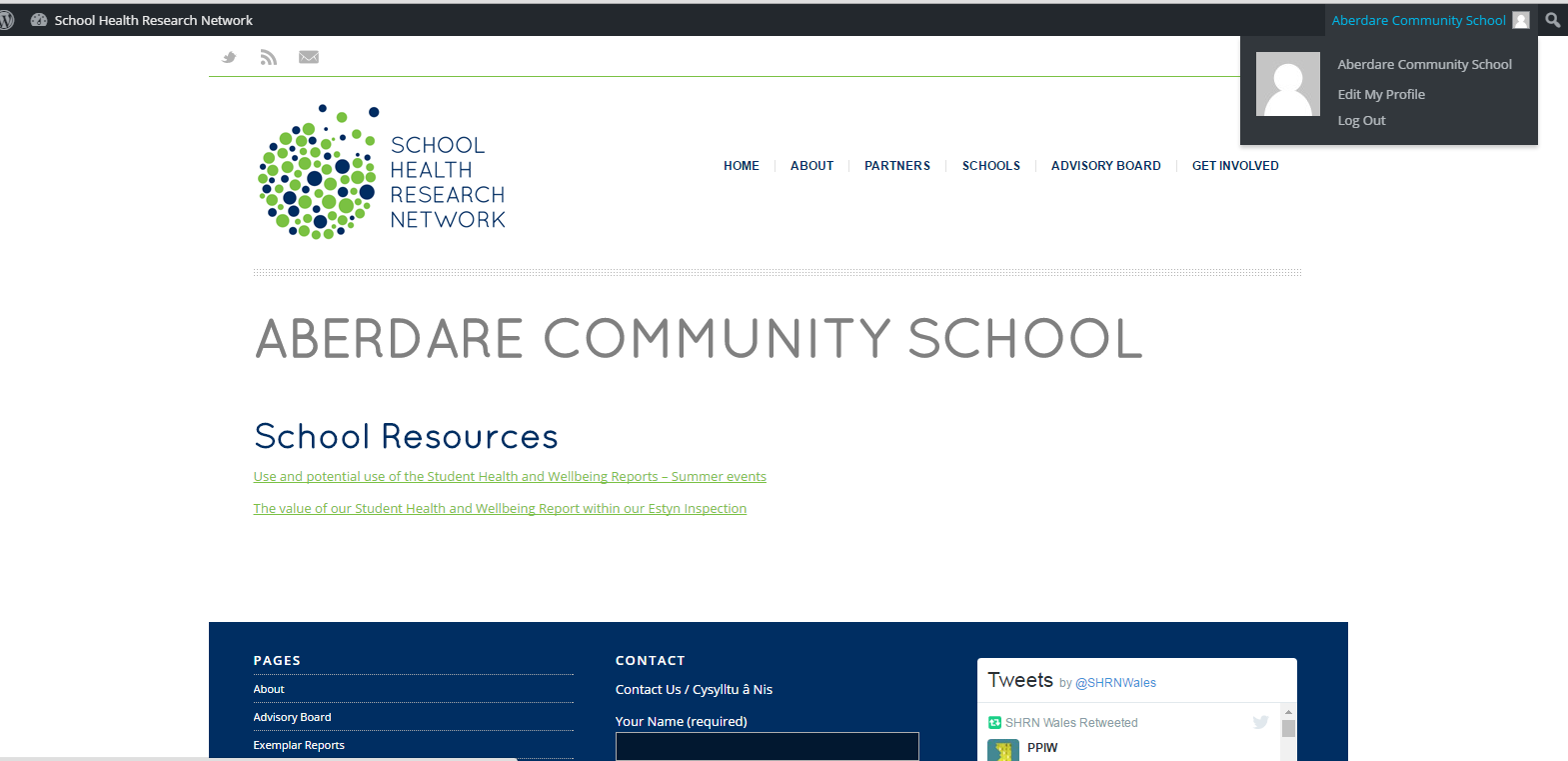 Click on Edit My Profile
You will see this screen…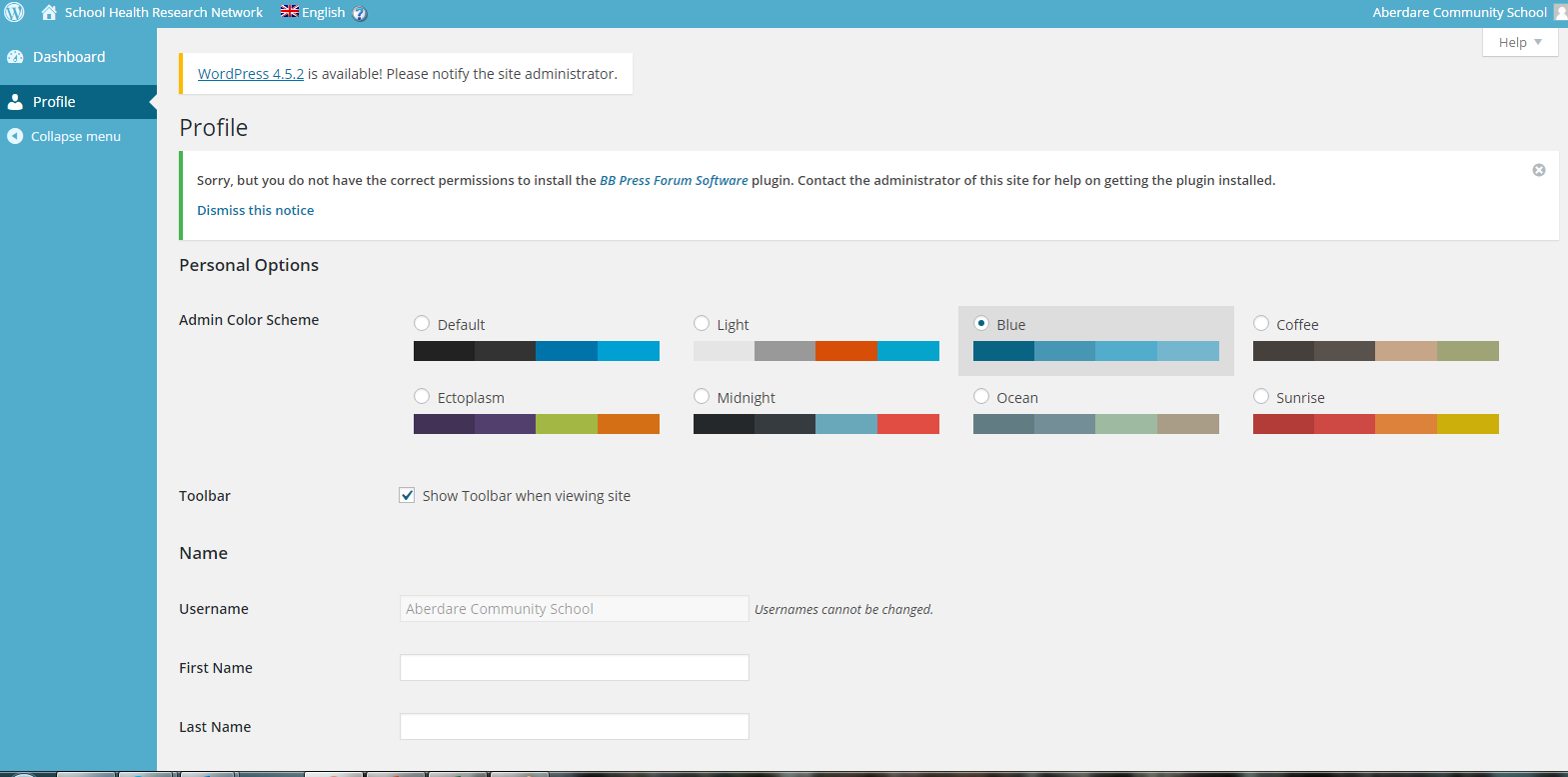 Scroll down until you see the option to generate a new password. Your current password will be in the box, replace this with the password of your choosing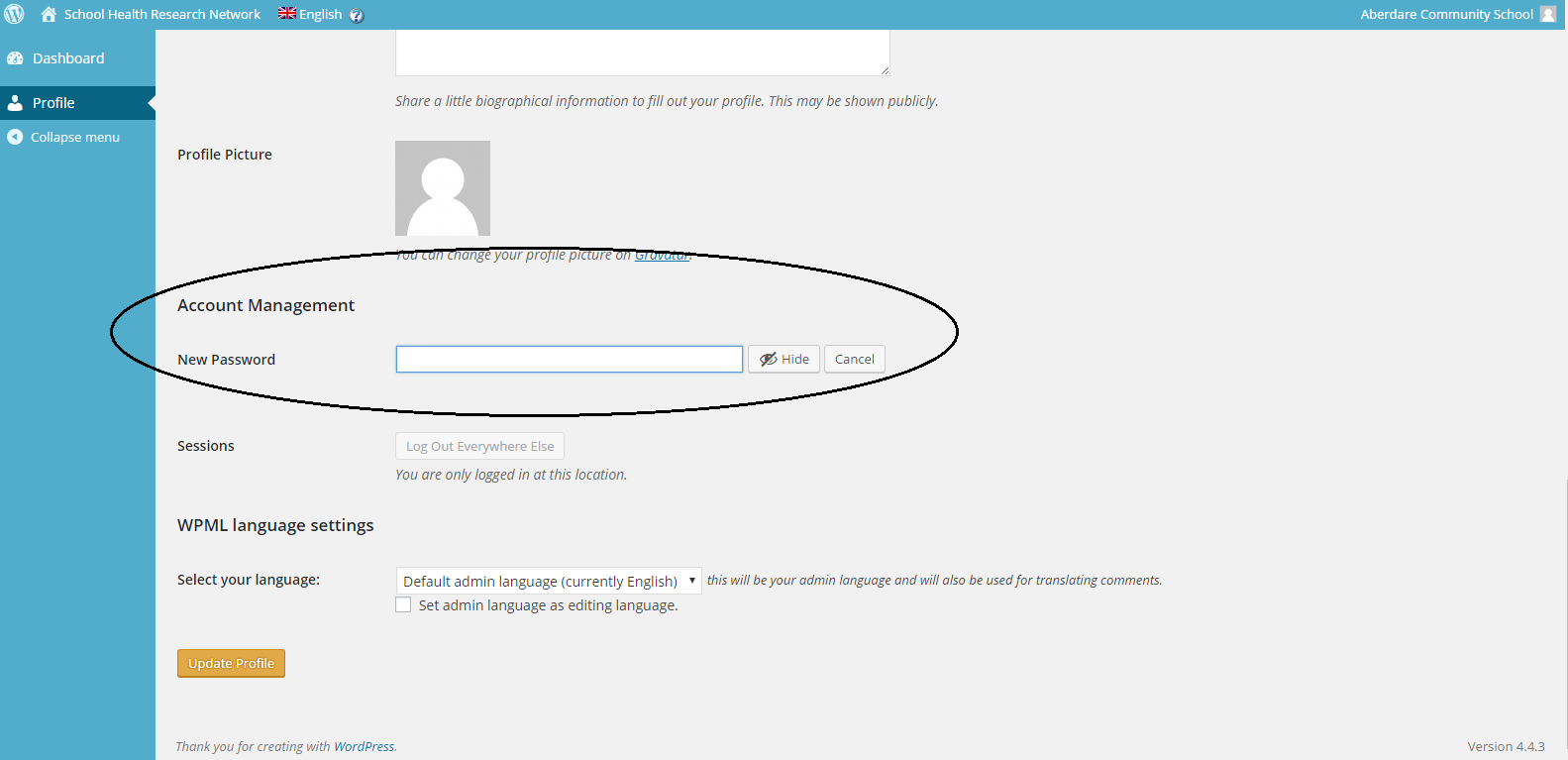 Click Update Profile